NABÍDKAOstraha objektu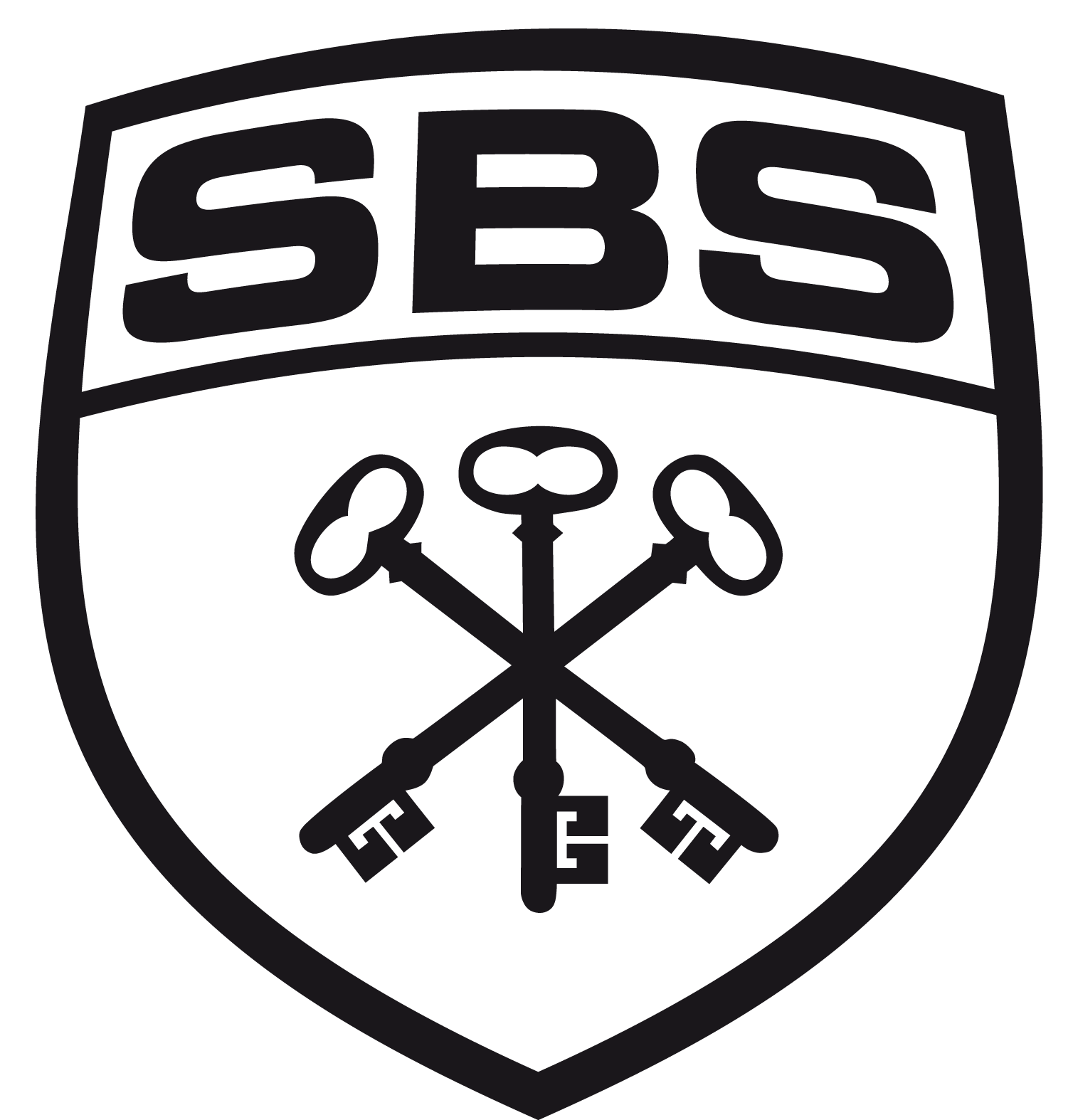        Bezpečnostní agentura přijmemuže a ženy na hlavní pracovní poměrnebo brigáduVhodné pro studenty, důchodce a částečně invalidní důchodce.Pracovní doba 12 hodin.V případě zájmu prosím volejte na níže uvedené tel. číslo 704 878 510 v pracovní dny v době od 8:30 – 15:00hod